________________________________________________________________________________109029, г. Москва, ул. Нижегородская, д.32, стр. 16, комн.301ИНН 7721516041, КПП 772301001, ОГРН 1047796716990                                               тел. 8:(495)774-72-74, Официальный сайт kid-spo.ru      Директору ПОЧУ      «Колледж информатики и дизайна»       Пенько О.В.  от 	                      паспорт 	_____________  выдан кем, когда:	                                                                                    проживающего по адресу: тел. 	ЗАЯВЛЕНИЕВ соответствии со статьей 14 Федерального закона Российской Федерации от 29.12.2012 № 273-ФЗ «Об образовании в Российской Федерации» прошу организовать в период обучения в ПОЧУ «Колледж информатики и дизайна» для 	моего ребенка/поступающегоизучение:	,как иностранного языка.датаподпись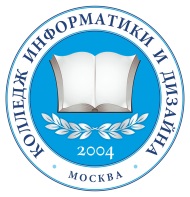 Приложение 5Профессиональное образовательное частное учреждение«КОЛЛЕДЖ ИНФОРМАТИКИ И ДИЗАЙНА»(ПОЧУ «КИД»)